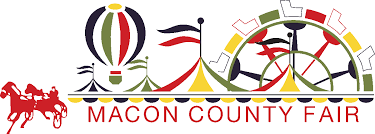 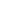 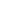 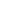 Please Print: Lessee Name: ________________________________________________________________________________Lessee Address: ______________________________________________________________________________Lessee E-mail Address:_________________________________________________________________________Lessee Home Phone:________________________   Lessee Cell Phone:__________________________________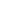 Make:____________________________________                   License Plate#: _____________________________Size:__________________________     Paint Color:_______________      Cover Color:  _____________________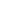 Note: UNDER ROOF storage is ½ cost of indoor storage ($90 minimum)By signing here, I have read and agree to the terms and conditions on the reverse side.Lessee Signature:___________________________________________    Date:____________________________This agreement is entered into on October 30, 2022, between Macon County Fair Association, (hereafter “Lessor”) and “Lessee”. The Lessor agrees to lease a space for the item specified on the reverse side at 3700 N. Westlawn Avenue, Decatur, Illinois to Lessee beginning October 30, 2022, until April 2, 2023. Lessee has paid a storage fee according to the figures on the reverse side of this agreement at the execution of this agreement.There will be a $5.00 per day charge to all items not picked up by the end of the lease.Extended Storage:Lessee may choose to extend his/her lease until April 30, 2023, for an additional $40 for the 2022-2023 Winter Storage Season. Extended Storage must be indicated at the time the item is put into storage and must have a red tag attached upon arrival at the fairgrounds to indicate EXTENDED STORAGE.Lessee understands and acknowledges that Lessor does not carry any kind of insurance on any item being stored at the aforementioned address and it is the Lessee’s responsibility to secure insurance coverage on the stored item if Lessee so desires. Lessee further understands and acknowledges that the Lessor does not maintain constant security for the storage facilities and is no way responsible for any damage or destruction to the items stored in the facilities at the aforementioned address. The Lessor will be responsible for any negligent act or acts of any authorized member, employee, or agent of the Lessor resulting in damage or destruction to Lessee’s stored item and will use all possible protections and care to avoid such damage or destruction.Lessee further understands and acknowledges that the stored item may be placed in temporary storage when initially delivered to the aforementioned address or moved from its original location so as to facilitate the best and safest parking of the stored item. The same will be true as the stored items are to be removed in the spring. Lessee does not determine location of storage. It is solely determined by parking staff.Lessee has provided accurate information about where to contact them and will immediately notify the Lessor of any change of address or phone number. Lessee further understands and acknowledges that there will be no in and out privileges of the stored item.LEASE FEE AMOUNTS: Lessee has provided accurate measurements of the stored item for calculation of the storage fee and determination of the parking location. Lessor will automatically adjust for difference and require payment in full before parking the stored item. Inside storage rates are $180 for the first 16 ft an $10.00 per foot for each additional foot for all items. Under roof storage is equal to one-half the cost of inside storage, with a minimum of $90. Lengths must include the length of the hitch.Please make checks payable to “Macon County Fair”RETURN PAYMENT and CONTRACT TO:Macon County Fair AssociationPO Box 3305Decatur, IL 62524-3305If you have any questions, please email us at maconcountyfairgrounds@gmail.com, leave us a message at the Macon County Fairgrounds at 217-875-0135 or call Tyler Stoutenborough at 217-521-2363Select Item to be Stored:Please use another contract for multiple itemsIndoor Storage Price for October 30, 2022 to April 2, 2023Select Length – LENGTH MUST INCLUDE HITCH LENGTH Indoor Storage Price for October 30, 2022 to April 2, 2023Select Length – LENGTH MUST INCLUDE HITCH LENGTH Indoor Storage Price for October 30, 2022 to April 2, 2023Select Length – LENGTH MUST INCLUDE HITCH LENGTH Indoor Storage Price for October 30, 2022 to April 2, 2023Select Length – LENGTH MUST INCLUDE HITCH LENGTH Boat (non-pontoon)Jet Ski – SingleJet Ski – DoubleCar/PickupCamperMotor HomeFloat Boats/PontoonOther:__________16 ft (or less) - $18017 ft - $19018 ft - $20019 ft - $21020 ft - $22021 ft - $23022 ft - $24023 ft - $25024 ft - $26025 ft - $27026 ft - $28027 ft - $29028 ft - $30029 ft - $31030 ft - $32031 ft - $33032 ft - $34033 ft - $35034ft - $36035 ft - $37036 ft - $38037 ft - $39038 ft - $40039 ft - $41040 ft - $42041 ft - $43042 ft - $44043 ft - $45044 ft - $46045 ft - $47046 ft - $48047 ft - $49048 ft - $50049 ft - $51050 ft - $520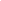 Check here for Extended Storage:  To store your item until April 30, 2023 – (PLEASE ADD $40)****YOU MUST ATTACH THE RED TAG TO YOUR STORAGE ITEM UPON ARRIVAL AT THE FAIRGROUNDS IF YOU ARE USING EXTENDED STORAGE****Check here for Extended Storage:  To store your item until April 30, 2023 – (PLEASE ADD $40)****YOU MUST ATTACH THE RED TAG TO YOUR STORAGE ITEM UPON ARRIVAL AT THE FAIRGROUNDS IF YOU ARE USING EXTENDED STORAGE****TOTAL STORAGE FEES FOR THIS ITEM:________________________________